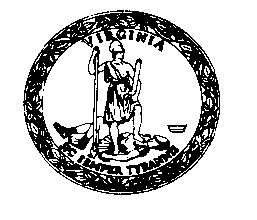 COMMONWEALTH OF VIRGINIADEPARTMENT OF EDUCATIONPRIVATE SCHOOLS FOR STUDENTS WITH DISABILITIESP. O. Box 2120Richmond, Virginia 23218-2120Fax Number:  804-371-8796NOTICE OF CHANGE IN ADMINISTRATION OF THE SCHOOLPART 1: CURRENT SCHOOL INFORMATIONName of School:	     	Mailing Address:	     Physical Address:	      	Web Address: 	     	Contact Person:	     	Telephone Number:  	     		Fax Number:	     	E-Mail Address:	     Person Designated To Be Responsible For the Administration of the SchoolName of person who was replaced:	      	Name of new administrator:	      Official Title:	      New e-mail address:	      Is this person a graduate of an accredited college or university?			Yes  	No	 Does this person hold a professional license?			Yes 	No	Person Designated to be the Instructional Leader of the School (if different from School Administrator)Name of person who was replaced:	     	Name of new instructional leader:	     	Official Title:	     	New e-mail address:	     	Does this person hold a valid five-year renewable post graduate professional license issued by the Virginia Board of Education?			Yes 	No		SEND A COPY OF THE TEACHING LICENSE AND/OR DIPLOMA WITH THIS APPLICATIONNote: If A and B are the same person the qualifications for B apply.Submitted By:Name of Authorized School Official:        	Title:       Signature of Authorized School Official:   _____________________________	Date:       For Official Use Only	Received by:  _______________________Date: _________________Does the applicant meet the minimum requirements for the position? Yes ___   No ____	If no, what action was taken? ______________________________________________________ Signature of VDOE Specialist: _______________________________Date:  ________________Directory change required?	Yes ___   No ____ 	Changed by: ___________